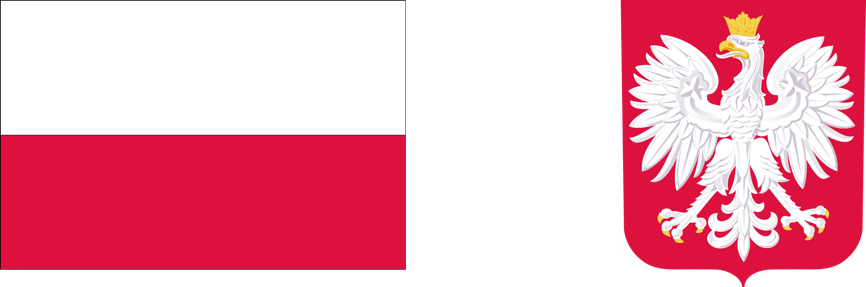 Ogłoszenieo naborze osób niepełnosprawnych do Programu
Opieka Wytchnieniowa – edycja 2021
Gmina Borkowice ogłasza nabór do wzięcia udziału w Programie Opieka Wytchnieniowa - edycja 2021.Głównym celem Programu jest prowadzenie opieki wytchnieniowej w ramach pobytu całodobowegodla8 osób niepełnosprawnych, w tym8 dzieci z orzeczeniem o niepełnosprawności wydane na podstawie ustawy z dnia 27 sierpnia 1997r.  o rehabilitacji zawodowej i społecznej oraz zatrudnianiu osób niepełnosprawnych albo orzeczenie równoważne do wyżej wymienionego.Opieka wytchnieniowa w ramach pobytu całodobowego, która będzie świadczona w miejscu wskazanym przez uczestnika lub jego opiekuna prawnego, które uzyska pozytywną opinię Gminy Borkowice w wymiarze 14 dni na osobę.Opieka całodobowa obejmować będzie w szczególności:zapewnienie transportu uczestnika z miejsca zamieszkania do miejsca realizacji wsparcia i z powrotemzapewnienie wyżywienia (minimum trzy posiłki dziennie w tym ciepły obiad składający się z dwóch dań, dostęp do ciepłych napojów – kawa, herbata – przez cały dzień)zajęcia specjalistyczne (grupowe) np. arteterapia, socjoterapia, muzykoterapia, ludoterapia, filmoterapia, choreoterapiaUWAGA! Uczestnik programu za usługi opieki wytchnieniowej nie ponosi odpłatności.Zgłoszenia do Programu w formie papierowej i elektronicznej (skan dokumentów oryginalnych) przyjmowane są do dnia 19 maja 2021 na podstawie Karta zgłoszenia do Programu w Gminnym Ośrodku Pomocy Społecznej w Borkowicach, ul. Ks. Jana Wiśniewskiego42, tel. 486752212, e-mail:gops@borkowice.asi.plZłożenie Karty Zgłoszenia do Programu nie jest jednoznaczne z zakwalifikowaniem osoby niepełnosprawnej do objęcia opieką wytchnieniowej w ramach pobytu całodobowego.